XI FORO NACIONAL JUVENIL DE POLÍTICADEMAGOGIAEl próximo 24 y 25 de mayo, el Instituto Técnico San Rafael realizará la XI VERSIÓN DEL FORO NACIONAL JUVENIL DE POLÍTICA, cuya temática estará enmarcada en la DEMAGOGIA: PERSPECTIVA DE LOS JÓVENES ANTE LA HISTORIA DEMOCRÁTICA COLOMBIANA. Este evento tiene como objetivo crear espacios de debate y reflexión crítica en nuestra juventud sobre la realidad política colombiana, por lo tanto es menester desarrollar desde cada joven una perspectiva social propia fundamentada en el contexto de su cotidianidad y en bases teóricas e históricas que justifiquen el discernimiento de cada realidad.De acuerdo con lo anterior y siendo consecuentes con la intención de fomentar la participación activa de los jóvenes en los procesos políticos del país, las instituciones vinculadas a esta actividad podrán participar a través de ponencias construidas por sus estudiantes para ser presentadas al público asistente en los espacios dispuestos y con las especificaciones exhibidas a continuación.Especificaciones:Cada institución deberá cancelar el valor de cien mil pesos ($100.000) en la secretaría del Instituto Técnico San Rafael, correspondientes a:Inscripción.RefrigeriosMemoriasLogísticaVariosPara participar los colegios deberán elegir 5 estudiantes de grados Décimo y Undécimo y un docente acompañante. Tipos de participación:Ponentes: Dos o tres estudiantes que realizarán ponencia con previa autorización y revisión del docente encargado de cada colegio.Asistentes: Tres o cuatro estudiantes que escucharán, analizarán y objetarán los puntos de vista expuestos en cada una de las ponencias y conferencias presentadas durante el foro.Docente acompañante: Responsables autorizados de cada institución que estudiarán las diversas ponencias realizadas por sus estudiantes y, a su vez, podrán participar activamente de los diversos espacios creados para la reflexión crítica y constructiva de la realidad política de nuestro país.Ponentes principales: Personajes de alta relevancia en la política local y nacional, con vastos conocimientos en temas relacionados con la historia democrática colombina. Espectador: Los padres de familia, estudiantes y profesores de otras instituciones podrán asistir a las actividades del XI Foro Nacional Juvenil de Política con previa autorización de la coordinadora general. NOTA: Quienes deseen asistir como espectadores deberán cancelar veinti cinco mil pesos ($25.000) para participar de todas las actividades del Foro. El costo para los egresados del Instituto Técnico San Rafael será de quince mil pesos ($15.000).Las ponencias tendrán las siguientes especificaciones: Arial 12Interlineado 1.15Extensión de mínimo 3 hojas y máximo 5.Papel tamaño carta.Portada con título de la ponencia, institución que representa, nombre de los ponentes, fecha y docente tutor.La bibliografía debe estar consignada al final del trabajo con normas APA sexta edición, al igual que las citas utilizadas en el texto. NOTA: La bibliografía no contará como parte de la extensión del trabajo.Resumen o Abstract en español e inglés con una extensión máxima de 250 palabras cada una.Óptima ortografía y redacción.Si la ponencia requiere presentación deberá ser realizada en formato Power Point.El tiempo total de cada ponencia será de media hora: 20 minutos de presentación de la ponencia, 5 minutos de preguntas y 5 minutos de desplazamientos entre los espacios adecuados para el desarrollo del Foro.Las ponencias deberán ser escritas y estructuradas de manera completa por el estudiante con la tutoría del docente encargado, Asimismo, los trabajos entregados por las instituciones serán revisados de manera minuciosa por parte del grupo académico del Foro Nacional Juvenil de Política del Instituto Técnico San Rafael.NOTA: El plagio es un delito y como tal es sancionado de acuerdo a lo establecido por los artículos 270, 271 y 272 del Código Penal de Colombia sobre los derechos de autor. Además tendrá  consecuencias delimitadas por el comité académico del Foro Nacional Juvenil de Política del Instituto Técnico San Rafael.Las ponencias elaboradas y  respectivas presentaciones (si se requieren) deberán ser enviadas al correo comunicacionessanrafael1@gmail.com y tendrán plazo máximo hasta el 02 de mayo de 2017.Si algún ponente requiere de algún medio audiovisual o de cualquier otro recurso logístico para realizar su ponencia, deberá solicitarlo con anterioridad llamando a los teléfonos anexados al final de este comunicado y enviando un correo a comunicacionessanrafael1@gmail.com con el archivo adjunto que presentará. Con el fin de establecer los diferentes parámetros logísticos necesarios para asegurar la excelente realización del Foro les solicitamos amablemente confirmar lo más pronto posible la asistencia de su institución educativa y el envío de las ponencias de sus estudiantes (plazo hasta el 02 de mayo).Las ponencias, presentaciones, vídeos, audios y demás recursos presentados por los estudiantes y sus instituciones podrán hacer parte de la base de datos del Foro Nacional Juvenil de Política del Instituto Técnico San Rafael y serán utilizados para la producción de memorias. Los subtemas desde los que se podrán enfocar las ponencias serán:Políticas subsidiarias de Colombia: ¿Una propuesta demagogica para promover la corrupción?El miedo y la paz: uso de los discursos en la política de seguridad como herramientas de manipulación de la sociedad colombiana.Ley 100: salud o enfermedad Deporte y cultura, una propuesta para ganar popularidad nunca cumplida.El populismo de derecha – centro.Izquierda del siglo XXI en Colombia.La demagogia en los principales sucesos políticos, económicos, judiciales y sociales de la historia colombiana.Papel de la demagogia en la corrupcion colombiana.Proceso 8000OdebrechtNOTA: Con la inscripción y participación en el Foro su institución acepta las especificaciones plasmadas en este documento. Para mayor información.comunicacionessanrafael1@gmail.com3128438668 – 3113396310 – 8816235 Ext. 110Agradecemos su atención.Cordialmente,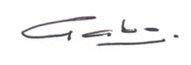 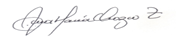 Padre Gabriel Ricardo Pimienta Arias                 Ana María Orozco Zapata                Rector I.T.S.R	                                  Directora de Gestión Formativa